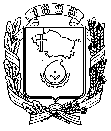 АДМИНИСТРАЦИЯ ГОРОДА НЕВИННОМЫССКАСТАВРОПОЛЬСКОГО КРАЯПОСТАНОВЛЕНИЕ21.01.2019                                  г. Невинномысск                                            № 49Об утверждении административного регламента  предоставления комитетом по труду и социальной поддержке населения администрации города Невинномысска государственной услуги «Предоставление инвалидам (в том числе детям-инвалидам), имеющим транспортные средства в соответствии с медицинскими показаниями, или их законным представителям компенсации страховых премий по договору обязательного страхования гражданской ответственности владельцев транспортных средств» В соответствии с Федеральным законом от 27 июля 2010 года               № 210-ФЗ «Об организации предоставления государственных и муниципальных услуг»,  Законом Ставропольского края от 11 декабря 2009 г. № 92-кз «О наделении органов местного самоуправления муниципальных районов и городских округов в Ставропольском крае отдельными государственными полномочиями Российской Федерации, переданными для осуществления органам государственной власти субъектов Российской Федерации, и отдельными государственными полномочиями Ставропольского края в области труда и социальной защиты отдельных категорий граждан», постановлением Правительства Ставропольского края от 25 июля 2011 г. № 295-п «Об утверждении Порядка разработки и утверждения органами исполнительной власти Ставропольского края административных регламентов предоставления государственных услуг, Порядка разработки и утверждения органами исполнительной власти Ставропольского края административных регламентов исполнения государственных контрольных (надзорных) функций и Порядка проведения экспертизы проектов административных регламентов предоставления государственных услуг и проектов административных регламентов исполнения государственных контрольных (надзорных) функций», приказом министерства труда и социальной защиты населения Ставропольского края от 15 мая 2018 г. № 185 «О внесении изменений в типовой административный регламент предоставления органами труда и социальной защиты населения администраций муниципальных районов и городских округов Ставропольского края государственной услуги «Предоставление инвалидам (в том числе детям - инвалидам), имеющим транспортные средства в соответствии с медицинскими показаниями, или их законным представителям компенсации страховых премий по договору обязательного страхования гражданской ответственности владельцев транспортных средств», утвержденный приказом министерства социальной защиты населения Ставропольского края от 15 апреля 2013 г. № 119», в целях повышения качества исполнения и доступности результатов предоставления государственной услуги, постановляю: 1. Утвердить прилагаемый административный регламент предоставления комитетом по труду и социальной поддержке населения администрации города Невинномысска государственной услуги «Предоставление инвалидам (в том числе детям-инвалидам), имеющим транспортные средства в соответствии с медицинскими показаниями, или их законным представителям компенсации страховых премий по договору обязательного страхования гражданской ответственности владельцев транспортных средств».2.  Признать утратившим силу постановление администрации города Невинномысска от 27 марта 2017 г. № 755 «Об утверждении административного регламента предоставления комитетом по труду и социальной поддержке населения администрации города Невинномысска государственной услуги «Предоставление инвалидам (в том числе детям-инвалидам), имеющим транспортные средства в соответствии с медицинскими показаниями, или их законным представителям компенсации страховых премий по договору обязательного страхования гражданской ответственности владельцев транспортных средств».3. Настоящее постановление опубликовать в газете «Невинномысский рабочий» и разместить на официальном сайте администрации города Невинномысска в информационно-телекоммуникационной сети «Интернет».Глава города НевинномысскаСтавропольского карая                   	                                             М.А. МиненковПриложениек постановлению администрации города Невинномысска21.01.2019 № 49АДМИНИСТРАТИВНЫЙ РЕГЛАМЕНТпредоставления комитетом по труду и социальной поддержке населения администрации города Невинномысска государственной услуги «Предоставление инвалидам (в том числе детям-инвалидам), имеющим транспортные средства в соответствии с медицинскими показаниями, или их законным представителям компенсации страховых премий по договору обязательного страхования гражданской ответственности владельцев транспортных средств»1. Общие положения1.1. Административный регламент предоставления комитетом по труду и социальной поддержке населения администрации города Невинномысска государственной услуги «Предоставление инвалидам (в том числе детям-инвалидам), имеющим транспортные средства в соответствии с медицинскими показаниями, или их законным представителям компенсации страховых премий по договору обязательного страхования гражданской ответственности владельцев транспортных средств» (далее соответственно – административный регламент, Комитет, государственная услуга, компенсация страховых премий) определяет стандарт и порядок предоставления государственной услуги инвалидам (в том числе дети-инвалиды), имеющим транспортные средства в соответствии с медицинскими показаниями.1.2. Круг заявителейЗаявителями являются инвалиды (в том числе дети-инвалиды), имеющие транспортные средства в соответствии с медицинскими показаниями, или их законные представители (далее - заявитель) имеющие регистрацию по месту жительства на территории города Невинномысска. От имени заявителя может выступать его законный представитель или лицо, уполномоченное им на основании доверенности, оформленной в соответствии с законодательством Российской Федерации (далее – представитель).1.3. Для получения информации о порядке предоставления государственной услуги необходимо обращаться в Комитет по адресу: Ставропольский край, город Невинномысск, улица Свердлова, 16.График работы Комитета:ежедневно с 9-00 до 18-00, перерыв с 13-00 до 14-00; выходные дни – суббота, воскресенье.Справочные телефоны Комитета:телефоны Комитета: (86554) 6-10-64, 6-04-86;телефон «Горячей линии»: (86554) 6-04-86.Для получения информации по вопросам предоставления государственной услуги, а также о ходе предоставления государственной услуги необходимо обращаться:лично – по месту нахождения Комитета;устно – по телефону: 6-04-86;в письменном виде путем направления почтовых отправлений;с использованием электронной почты по адресу: trud@nevadm.ru;с использованием федеральной государственной информационной системы «Единый портал государственных и муниципальных услуг (функций)» (далее – Единый портал) www.gosuslugi.ru, либо путем регистрации на данном портале;с использованием государственной информационной системы Ставропольского края – «Портал государственных и муниципальных услуг (функций), предоставляемых (исполняемых) органами исполнительной власти Ставропольского края или органами местного самоуправления муниципальных образований Ставропольского края» www.26gosuslugi.ru (далее - региональный портал).На информационных стендах в здании Комитета, на официальном сайте администрации города Невинномысска в информационно-телекоммуникационной сети «Интернет» www.nevadm.ru (далее – официальный сайт администрации города), размещается и поддерживается в актуальном состоянии следующая информация:текст настоящего административного регламента;блок-схема (приложение 1 к настоящему административному регламенту);график работы Комитета, почтовый адрес, номера телефонов, адреса интернет-сайта и электронной почты, по которым можно получить необходимую информацию и документы.На информационных стендах в здании Комитета размещается информация:о категориях граждан, имеющих право на предоставление государственной услуги;о сроке предоставления государственной услуги;о перечне документов, необходимых для предоставления государственной услуги, комплектности (достаточности) представленных документов;телефоны для обжалования действий (бездействия) и решений, осуществляемых и принимаемых в ходе предоставления государственной услуги.На Едином и региональном порталах размещаются следующие информационные материалы:полное наименование, полный почтовый адрес и график работы министерства труда и социальной защиты населения Ставропольского края;справочные телефоны, по которым можно получить информацию по порядку предоставления государственной услуги;адреса электронной почты;порядок получения информации заявителем по вопросам предоставления государственной услуги, сведений о результатах предоставления государственной услуги;о порядке и сроках предоставления государственной услуги;образцы заполнения электронной формы заявления;об отсутствии государственной пошлины за предоставление услуг и иных платежей.2. Стандарт предоставления услуги2.1. Наименование государственной услуги – предоставление инвалидам (в том числе детям-инвалидам), имеющим транспортные средства в соответствии с медицинскими показаниями, или их законным представителям компенсации страховых премий по договору обязательного страхования гражданской ответственности владельцев транспортных средств.2.2. Наименование органа, предоставляющего государственную услугуГосударственная услуга предоставляется Комитетом.Запрещено требовать от заявителя осуществления действий, в том числе согласований,  необходимых для получения государственной услуги и связанных с обращением в иные организации, участвующие в предоставлении государственной услуги, за исключением получения услуг, включенных в Перечень услуг, которые являются необходимыми и обязательными для предоставления государственных услуг и предоставляются организациями, участвующими в предоставлении государственных услуг, утвержденный постановлением Правительства Ставропольского края от 24 июня 2011 г. № 250-п.2.3. Описание результата предоставления государственной услуги Результатом предоставления государственной услуги является:назначение и выплата компенсации страховых премий с направлением заявителю письменного уведомления о назначении компенсации страховых премий;отказ в назначении компенсации страховых премий с направлением заявителю письменного уведомления об отказе в назначении компенсации страховых премий с указанием причин отказа.2.4. Срок предоставления государственной услуги, в том числе с учетом необходимости обращения в иные организации, участвующие в предоставлении государственной услуги, срок приостановления предоставления государственной услуги в случае, если возможность приостановления предусмотрена нормативными правовыми актами Российской Федерации, нормативными правовыми актами Ставропольского края, сроки выдачи (направления) документов, являющихся результатом предоставления государственной услугиСрок предоставления государственной услуги не может превышать             10 рабочих дней со дня принятия заявления со всеми необходимыми документами Комитетом.В случае представления заявителем документов не в полном объеме и (или) ненадлежаще оформленных предоставление государственной услуги приостанавливается. В таком случае Комитет в течение 2 рабочих дней со дня их представления направляет заявителю уведомление о передаче недостающих документов и (или) документов, ненадлежаще оформленных. В этом случае течение срока для принятия решения о назначении и выплате компенсации страховых премий приостанавливается до представления указанных в уведомлении документов.Срок выдачи (направления) документов, являющихся результатом предоставления государственной услуги, не должен превышать 3 рабочих дней с момента принятия решения о предоставлении (отказе в предоставлении) государственной услуги.2.5. Перечень нормативных правовых актов Российской Федерации и Ставропольского края, регулирующих отношения, возникающие в связи с предоставлением государственной услуги, с указанием их реквизитов и источников официального опубликованияПредоставление государственной услуги осуществляется в соответствии с:Конституцией Российской Федерации («Российская газета» от 25 декабря 1993 г. № 237);Гражданским  кодексом Российской Федерации («Собрание законодательства Российской Федерации» от 05 декабря 1994 г. № 32, статья 3301);Семейным кодексом Российской Федерации («Собрание законодательства Российской Федерации» от 01 января 1996 г. № 1,                  статья 16);Законом Российской Федерации от 25 июня 1993 года № 5242-1                   «О праве граждан Российской Федерации на свободу передвижения, выбор места пребывания и жительства в пределах Российской Федерации» («Российская газета» от 10 августа 1993 г. № 152);Федеральным законом от 24 ноября 1995 года № 181-ФЗ                              «О социальной защите инвалидов в Российской Федерации («Собрание законодательства Российской Федерации» от 27 ноября 1995 г. №  48,                 статья 4563);Федеральным законом от 25 апреля 2002 года № 40-ФЗ                       «Об обязательном страховании гражданской ответственности владельцев транспортных средств» («Собрание законодательства Российской Федерации» от 06 мая 2002 г. № 18, статья 1720);Федеральным законом от 27 июля 2006 года № 152-ФЗ                                  «О персональных данных» («Российская газета» от 29 июля 2006 г. № 165);Федеральным законом от 27 июля 2010 года № 210-ФЗ                               «Об организации предоставления государственных и муниципальных услуг» («Российская газета» от 30 июля 2010 г. № 168);Федеральным законом от 06 апреля 2011 года № 63-ФЗ                              «Об электронной подписи» («Российская газета» от 08 апреля 2011 г. № 75);постановлением Правительства Российской Федерации от 07 июля 2011 г. № 553 «О порядке оформления и представления заявлений и иных документов, необходимых для предоставления государственных и (или) муниципальных услуг, в форме электронных документов» (Собрание законодательства Российской Федерации от 18 июля 2011 г. № 29, статья 4479);постановлением Правительства Российской  Федерации от 16 августа 2012 г. № 840 «О порядке подачи и рассмотрения жалоб на решения и действия (бездействие) федеральных органов исполнительной власти и их должностных лиц, федеральных государственных служащих, должностных лиц государственных внебюджетных фондов Российской Федерации» («Российская газета» от 22 августа 2012 г. № 192);постановлением Правительства Российской Федерации от 25 августа 2012 г. № 852 «Об утверждении Правил использования усиленной квалифицированной электронной подписи при обращении за получением государственных и муниципальных услуг и о внесении изменения в Правила разработки и утверждения административных регламентов предоставления государственных услуг» («Российская газета» от 31 августа 2012 г. № 200); постановлением Правительства Российской Федерации                              от 20 ноября 2012 г. № 1198 «О федеральной государственной информационной системе, обеспечивающей процесс досудебного (внесудебного) обжалования решений и действий (бездействия), совершенных при предоставлении государственных и муниципальных услуг» («Российская газета» от 23 ноября 2012 г. № 271); постановление Правительства Российской Федерации от 26 марта 2016 г. № 236 «О требованиях к предоставлению в электронной форме государственных и муниципальных услуг» («Российская газета»                    от 08 апреля 2016 г. № 75);приказом Министерства труда и социальной защиты Российской Федерации от 30 июля 2015 г. № 527н «Об утверждении Порядка обеспечения условий доступности для инвалидов объектов и предоставляемых услуг в сфере труда, занятости и социальной защиты населения, а также оказания им при этом необходимой помощи» (официальный интернет-портал правовой информации http://www.pravo.gov.ru, от 18 сентября 2015 г.);Законом Ставропольского края от 27 февраля 2008 г. № 7-кз                     «Об обеспечении беспрепятственного доступа инвалидов и других маломобильных групп населения к информации, объектам социальной, инженерной и транспортной инфраструктур» («Ставропольская правда»                           от 01 марта 2008 г. № 43);Законом Ставропольского края от 11 декабря 2009 г. № 92-кз                       «О наделении органов местного самоуправления муниципальных районов и городских округов в Ставропольском крае отдельными государственными полномочиями Российской Федерации, переданными для осуществления органам государственной власти субъекта Российской Федерации и отдельными государственными полномочиями Ставропольского края в области труда и социальной защиты отдельных категорий граждан» («Ставропольская правда» от 16 декабря 2009 г. № 268);постановлением Правительства Ставропольского края от 14 октября 2005 г. № 128-п «О некоторых мерах, связанных с выплатой инвалидам компенсации страховых премий по договору обязательного страхования гражданской ответственности владельцев транспортных средств» («Ставропольская правда» от 21 октября 2005 г. № 227-228);постановлением Правительства Ставропольского края  от 25 июля 2011 г. № 295-п «Об утверждении Порядка разработки и утверждения органами исполнительной власти Ставропольского края административных регламентов предоставления государственных услуг, Порядка разработки и утверждения органами исполнительной власти Ставропольского края административных регламентов исполнения государственных контрольных (надзорных) функций и Порядка проведения экспертизы проектов административных регламентов предоставления государственных услуг и проектов  административных регламентов исполнения государственных контрольных (надзорных) функций» («Ставропольская правда» от 03 августа 2011 г. № 183);постановление Правительства Ставропольского края                                  от 22 ноября 2013 г. № 428-п «Об утверждении Положения об особенностях подачи и рассмотрения жалоб на решения и действия (бездействие) органов исполнительной власти Ставропольского края, предоставляющих государственные услуги, и их должностных лиц, государственных гражданских служащих Ставропольского края» («Ставропольская правда» от 7 декабря 2013 г.  № 330-331);а также последующими редакциями указанных нормативных правовых актов.2.6. Исчерпывающий перечень документов, необходимых в соответствии с нормативными правовыми актами Российской Федерации и нормативными правовыми актами Ставропольского края для предоставления государственной услуги и услуг, необходимых и обязательных для предоставления государственной услуги, подлежащих представлению заявителем, способы их получения заявителем, в том числе в электронной форме, порядок их представления2.6.1. Для назначения пособия заявитель обращается в Комитет по месту жительства (пребывания) с заявлением о назначении компенсации страховой премии по договору обязательного страхования гражданской ответственности владельцев транспортных средств (далее - заявление) (приложение 2 к настоящему административному регламенту).К заявлению прилагаются следующие документы:копия паспорта или иной документ, удостоверяющий личность заявителя;копия страхового полиса обязательного страхования гражданской ответственности владельца транспортного средства;копия квитанции об уплате страховой премии по договору обязательного страхования гражданской ответственности владельца транспортного средства;копия паспорта транспортного средства, выписанного на имя заявителя;копия документа, подтверждающего наличие у заявителя установленных медицинских показаний на обеспечение транспортным средством.В случае подачи заявления и документов уполномоченным представителем он представляет документ, удостоверяющий его личность, и оформленные надлежащим образом полномочия.В случае подачи документов в подлинниках специалист Комитета, ответственный за прием документов, самостоятельно изготавливает их копии, заверяет и возвращает подлинники заявителю. 2.6.2. Способ получения документов, подаваемых заявителем, в том числе в электронной формеФорму заявления заявитель может получить:непосредственно в Комитете по адресу: Ставропольский край, город Невинномысск, улица Свердлова, дом 16;в информационно-телекоммуникационной сети «Интернет» на Едином и региональном порталах;в информационно-правовых системах «КонсультантПлюс» и «Гарант».Заявитель имеет право представить документы:лично в Комитет по адресу: Ставропольский край, город Невинномысск, улица Свердлова, дом 16;путем направления почтовых отправлений в Комитет;путем направления документов на Единый или региональный порталы.Заявление и документы, направленные в электронной форме, подписываются электронной подписью, в соответствии с требованиями Федеральных законов от 06 апреля 2011 года № 63-ФЗ «Об электронной подписи», от 27 июля 2010 года № 210-ФЗ «Об организации предоставления государственных и муниципальных услуг».Формирование заявления осуществляется посредством заполнения электронной формы заявления на Едином и региональном порталах без необходимости дополнительной подачи заявления в какой-либо иной форме.На Едином и региональном порталах размещаются образцы заполнения электронной формы заявления.Если на Едином портале заявителю не обеспечивается возможность заполнения электронной формы заявления, то для формирования заявления на Едином портале в порядке, определяемом Министерством связи и массовых коммуникаций Российской Федерации, обеспечивается автоматический переход к заполнению электронной формы указанного заявления на региональном портале.Форматно-логическая проверка сформированного заявления осуществляется после заполнения заявителем каждого из полей электронной формы заявления. При выявлении некорректно заполненного поля электронной формы заявления заявитель уведомляется о характере выявленной ошибки и порядке ее устранения посредством информационного сообщения непосредственно в электронной форме заявления.При формировании заявления обеспечивается:а) возможность копирования и сохранения заявления и иных документов, необходимых для предоставления государственной услуги;б) возможность заполнения несколькими заявителями одной электронной формы заявления при обращении за услугами, предполагающими направление совместного заявления несколькими заявителями;в) возможность печати на бумажном носителе копии электронной формы заявления;г) сохранение ранее введенных в электронную форму заявления значений в любой момент по желанию пользователя, в том числе при возникновении ошибок ввода и возврате для повторного ввода значений в электронную форму заявления;д) заполнение полей электронной формы заявления до начала ввода сведений заявителем с использованием сведений, размещенных в федеральной государственной информационной системе «Единая система идентификации и аутентификации в инфраструктуре, обеспечивающей информационно-технологическое взаимодействие информационных систем, используемых для предоставления государственных и муниципальных услуг в электронной форме» (далее - единая система идентификации и аутентификации), и сведений, опубликованных на Едином и региональном порталах, в части, касающейся сведений, отсутствующих в единой системе идентификации и аутентификации;е) возможность вернуться на любой из этапов заполнения электронной формы заявления без потери ранее введенной информации;ж) возможность доступа заявителя на Едином и региональном порталах к ранее поданным им заявлениям в течение не менее одного года, а также частично сформированных заявлений - в течение не менее 3 месяцев.Сформированное, подписанное заявление и иные документы, необходимые для предоставления государственной услуги, направляются в Комитет посредством Единого или регионального порталов. Комитет обеспечивает прием документов, необходимых для предоставления государственной услуги, и регистрацию заявления без необходимости повторного представления заявителем таких документов на бумажном носителе, если иное не установлено федеральными законами и принимаемыми в соответствии с ними актами Правительства Российской Федерации, законами субъектов Российской Федерации и принимаемыми в соответствии с ними актами высших исполнительных органов государственной власти субъектов Российской Федерации.Уведомление о приеме и регистрации заявления и иных документов, необходимых для предоставления государственной услуги, содержащее сведения о факте приема заявления и документов, необходимых для предоставления государственной услуги, и начале процедуры предоставления государственной услуги, а также сведения о дате и времени окончания предоставления государственной услуги либо мотивированный отказ в приеме заявления и иных документов, необходимых для предоставления государственной услуги, поступивших в Комитет в электронной форме, направляется заявителю не позднее рабочего дня, следующего за днем подачи указанного заявления, в форме электронного документа по адресу электронной почты, указанному в заявлении, или в письменной форме по почтовому адресу, указанному в заявлении.В случае направления заявления и документов для получения государственной услуги посредством почтовой связи (заказным почтовым отправлением) документы должны быть удостоверены в установленном порядке, за исключением документов, представляемых в подлинниках.Ответственность за достоверность и полноту представляемых сведений и документов, являющихся необходимыми для предоставления государственной услуги, возлагается на заявителя.2.7. Исчерпывающий перечень оснований для отказа в приеме документов, необходимых для предоставления государственной услуги2.7.1. Основания для отказа в приеме документов, необходимых для предоставления государственной услуги:непредставление в течение 10 дней со дня получения уведомления Комитета о передаче недостающих документов и (или) документов, ненадлежаще оформленных.Заявитель, которому было отказано в принятии заявления и документов к рассмотрению, имеет право повторно обратиться за назначением компенсации страховых премий.Запрещается требовать от заявителя представления документов и информации или осуществления действий, представление или осуществление которых не предусмотрено нормативными правовыми актами Российской Федерации и нормативными правовыми актами Ставропольского края, регулирующими отношения, возникающие в связи с предоставлением государственной услуги.2.7.2. Дополнительные основания для отказа в приеме документов, необходимых для предоставления государственной услуги, при направлении заявления в электронной форме:наличие противоречивых сведений в представленных документах и электронной форме заявления;электронные копии (электронные образы) документов, необходимых для предоставления государственной услуги, не поддаются прочтению и (или) не соответствуют требованиям к форматам их представления;заявление и иные документы в электронной форме подписаны с использованием простой электронной подписи или усиленной квалифицированной электронной подписи, не принадлежащей заявителю;документы не подписаны простой электронной подписью или выявлено несоблюдение условий признания действительности усиленной квалифицированной электронной подписи, указанных в подпункте 2.16.1 настоящего административного регламента.2.8. Исчерпывающий перечень оснований для приостановления или отказа в предоставлении государственной услуги2.8.1. Комитет принимает решение об отказе в назначении компенсации страховых премий, в случае если:представленные заявителем документы не подтверждают его право на получение компенсации страховых премий;у заявителя отсутствует регистрация по месту жительства на территории города Невинномысска;в страховом полисе обязательного страхования гражданской ответственности владельца транспортного средства указано более двух водителей, допущенных к управлению транспортным средством, кроме заявителя.О принятом решении по заявлению Комитет уведомляет заявителя в течение 2 рабочих дней со дня его принятия. Уведомление о принятом решении по заявлению, поданному в электронной форме, направляется заявителю в форме электронного документа по адресу электронной почты, указанному в заявлении, или в письменной форме по почтовому адресу, указанному в заявлении.2.8.2. В случае предоставления заявителем документов не в полном объеме и (или) ненадлежаще оформленных Комитет в течение 2 рабочих дней со дня их представления направляет заявителю уведомление о передаче недостающих документов и (или) документов, ненадлежаще оформленных. В этом случае течение срока для принятия решения о назначении и выплате компенсации страховых премий приостанавливается на 10 дней до представления заявителем указанных в уведомлении документов.2.9. Перечень услуг, необходимых и обязательных для предоставления государственной услуги, в том числе сведения о документе (документах), выдаваемом (выдаваемых) иными организациями, участвующими в предоставлении государственной услугиК услугам, необходимым и обязательным для предоставления государственной услуги, относится открытие счета в российской кредитной организации (в случае выплаты пособия через кредитную организацию).2.10. Порядок, размер и основания взимания государственной пошлины или иной платы, взимаемой за предоставление государственной услугиГосударственная пошлина или иная плата за предоставление государственной услуги не взимается.2.11. Порядок, размер и основания взимания платы за предоставление услуг, необходимых и обязательных для предоставления государственной услуги, включая информацию о методиках расчета размера такой платыОткрытие счета в российской кредитной организации осуществляется за счет средств заявителя.2.12. Максимальный срок ожидания в очереди при подаче запроса о предоставлении государственной услуги и услуг, необходимых и обязательных для предоставления государственной услуги, и при получении результата предоставления таких услугМаксимальный срок ожидания в очереди для получения государственной услуги составляет 15 минут, по предварительной записи – 10 минут.2.13. Срок и порядок регистрации запроса заявителя о предоставлении государственной услуги и услуг, необходимых и обязательных для предоставления государственной услуги, в том числе в электронной формеЗаявление о предоставлении государственной услуги регистрируется специалистом Комитета посредством внесения в журнал учета приема заявлений о назначении компенсации (приложение 3 к настоящему административному регламенту) (далее - журнал регистрации заявлений), в течение 15 минут.Заявление о предоставлении государственной услуги, направленное в электронной форме, распечатывается на бумажный носитель специалистом Комитета и регистрируется в журнале регистрации заявлений в день его поступления.2.14. Требования к помещениям, в которых предоставляется государственная услуга, к местам ожидания и приема заявителей, размещению и оформлению визуальной, текстовой и мультимедийной информации о порядке предоставления государственной услуги, в том числе к обеспечению доступности для инвалидов указанных объектов в соответствии с законодательством Российской Федерации о социальной защите инвалидовПомещения, в которых осуществляется прием заявителей, должны находиться для заявителей в пределах пешеходной доступности от остановок общественного транспорта.Прием заявителей осуществляется в специально выделенных для этих целей помещениях.Помещения, предназначенные для ознакомления заявителей с информационными материалами, оборудуются информационными стендами.Площадь мест ожидания зависит от количества заявителей, ежедневно обращающихся в Комитет в связи с предоставлением государственной услуги. Количество мест ожидания определяется исходя из фактической нагрузки и возможностей для их размещения в здании, но не может составлять менее 5 мест.Помещения для приема заявителей должны быть оборудованы табличками с указанием номера кабинета, фамилии, имени, отчества и должности специалиста Комитета, осуществляющего предоставление государственной услуги, режима работы.Помещения для приема заявителей должны соответствовать комфортным условиям для заявителей и оптимальным условиям работы специалистов с заявителями.Место ожидания и приема, а также места для заполнения заявлений должны соответствовать комфортным условиям для заявителей, в том числе для лиц с ограниченными возможностями здоровья, и оптимальным условиям работы сотрудников.Помещения для приема заявителей обеспечиваются необходимым для предоставления услуги оборудованием (компьютерами, средствами электронно-вычислительной техники, средствами связи, включая сеть Интернет, оргтехникой), канцелярскими принадлежностями, периодическими изданиями, столами и стульями.Обеспечивается предоставление бесплатно в доступной форме с учетом стойких расстройств функций организма инвалидов информации об их правах и обязанностях, сроках, порядке и условиях предоставления услуги, доступности ее предоставления.В помещениях обеспечивается создание инвалидам условий доступности объектов в соответствии с требованиями, установленными законодательными и иными нормативными правовыми актами, в том числе:возможность беспрепятственного входа в объекты и выхода из них;возможность самостоятельного передвижения по территории объекта в целях доступа к месту предоставления услуги, в том числе с помощью работников объекта, предоставляющих услуги, ассистивных и вспомогательных технологий, а также сменного кресла-коляски;возможность посадки в транспортное средство и высадки из него перед входом в объект, в том числе с использованием кресла-коляски и, при необходимости, с помощью работников объекта;сопровождение инвалидов, имеющих стойкие нарушения функции зрения и самостоятельного передвижения по территории объекта;содействие инвалиду при входе в объект и выходе из него, информирование инвалида о доступных маршрутах общественного транспорта;надлежащее размещение носителей информации, необходимой для обеспечения беспрепятственного доступа инвалидов к объектам и услугам, с учетом ограничений их жизнедеятельности, в том числе дублирование необходимой для получения услуги звуковой и зрительной информации, а также надписей, знаков и иной текстовой и графической информации знаками, выполненными рельефно-точечным шрифтом Брайля и на контрастном фоне;обеспечение допуска на объект, в котором предоставляются услуги, собаки-проводника при наличии документа, подтверждающего ее специальное обучение, выданного по форме и в порядке, утвержденных приказом Министерства труда и социальной защиты Российской Федерации от 22 июня 2015 г. № 386н «Об утверждении формы документа, подтверждающего специальное обучение собаки-проводника, и порядка его выдачи».Помещения должны соответствовать Санитарно-эпидемиологическим правилам и нормативам «Гигиенические требования к персональным электронно-вычислительным машинам и организации работы. СанПиН 2.2.2/2.4.1340-03» и быть оборудованы противопожарной системой и средствами пожаротушения, системой оповещения о возникновении чрезвычайной ситуации.Вход в помещение, предназначенное для предоставления государственной услуги, помещения, в которых предоставляются государственные услуги, должны соответствовать установленным законодательством Российской Федерации и законодательством Ставропольского края требованиям обеспечения комфортными условиями, в том числе обеспечения возможности реализации прав инвалидов и лиц с ограниченными возможностями на получение по их заявлениям государственной услуги.Центральный вход в здание должен быть оборудован пандусом, удобным для въезда в здание инвалидных кресел-колясок.Порядок обеспечения условий доступности для инвалидов объектов социальной, инженерной и транспортной инфраструктур и предоставляемых услуг, а также оказания им при этом необходимой помощи устанавливается нормами Федерального закона от 01 декабря 2014 года № 419-ФЗ                           «О внесении изменений в отдельные законодательные акты Российской Федерации по вопросам социальной защиты инвалидов в связи с ратификацией Конвенции о правах инвалидов», а также принятыми в соответствии с ним иными нормативными правовыми актами.Вход и выход из помещений оборудуются соответствующими указателями.Оформление визуальной, текстовой и мультимедийной информации о порядке предоставления государственной услуги должно соответствовать оптимальному зрительному и слуховому восприятию этой информации гражданами.Тексты информационных материалов печатаются удобным для чтения шрифтом, без исправлений, наиболее важные места подчеркиваются.2.15. Показатели доступности и качества государственной услуги, в том числе количество взаимодействий заявителя с должностными лицами при предоставлении государственной услуги и их продолжительность, возможность получения государственной услуги в многофункциональных центрах предоставления государственных и муниципальных услуг, возможность получения информации о ходе предоставления государственной услуги, в том числе с использованием информационно-коммуникационных технологийК показателям доступности и качества государственных услуг относятся:своевременность (Св):Св = установленный настоящим административным регламентом срок  / время, фактически затраченное на предоставление государственной услуги *100 %.Показатель 100 % и более является положительным и соответствует требованиям настоящего административного регламента;доступность (Дос):Дос = Дтел + Дврем + Дб/б с + Дэл + Динф + Джит + Дмфц, где:Дтел – наличие возможности записаться на прием по телефону:Дтел =  10 % - можно записаться на прием по телефону;Дтел = 0 % - нельзя записаться на прием по телефону;Дврем – возможность прийти на прием в нерабочее время:Дврем = 10 % - прием (выдача) документов осуществляется без перерыва на обед (5 %) и в выходной день (5 %);Дб/б с – наличие безбарьерной среды:Дб/б с = 20 % -  от тротуара до места приема можно проехать на коляске;Дб/б с= 10 % -  от тротуара до места приема можно проехать на коляске с посторонней помощью 1 человека;Д б/б с = 0 % -  от тротуара до места приема нельзя проехать на коляске;Дэл – наличие возможности подать заявление в электронном виде:Дэл = 20 % - можно подать заявление в электронном виде;Дэл = 0 % - нельзя подать заявление в электронном виде;Динф – доступность информации о предоставлении государственной услуги:Динф = 20 % - информация об основаниях, условиях и порядке предоставлении государственной услуги размещена в информационно – телекоммуникационной  сети  «Интернет»  (5 %)  и  на  информационных стендах (5 %), есть доступный для заявителей раздаточный материал (5 %), периодически  информация  о  государственной  услуге  размещается  в  средствах массовой информации (5 %);Динф = 0 % - для получения информации о предоставлении государственной услуги необходимо изучать нормативные документы;Джит – возможность подать заявление, документы и получить результат государственной услуги по месту жительства:Джит = 20 % - можно подать заявление, документы и получить результат государственной услуги по месту жительства;Джит = 0 % - нельзя подать заявление, документы и получить результат государственной услуги по месту жительства;Показатель 100 % свидетельствует об обеспечении максимальной доступности получения государственной услуги;качество (Кач): Кач = Кдокум + Кобслуж + Кобмен + Кфакт+ Квзаим+ Кпрод, где:Кдокум - количество принятых документов (с учетом уже имеющихся в Комитете) / количество предусмотренных настоящим административным регламентом документов * 100 %.Значение показателя более 100 % говорит о том, что у заявителя затребованы лишние документы.Значение показателя менее 100 % говорит о том, что решение не может быть принято, потребуется повторное обращение.Кобслуж - качество обслуживания при предоставлении государственной услуги:Кобслуж = 20 %, если должностные лица, предоставляющие государственную услугу, корректны, доброжелательны, дают подробные, доступные разъяснения;Кобслуж = 0 %, если должностные лица, предоставляющие государственную услугу, некорректны, недоброжелательны, не дают подробные, доступные разъяснения;Кобмен = количество документов, полученных без участия заявителя / количество предусмотренных регламентом документов, имеющихся в органах местного самоуправления x 100 %.Значение показателя 100 % говорит о том, что государственная услуга предоставляется в строгом соответствии с Федеральным законом от 27 июля 2010 года № 210-ФЗ «Об организации предоставления государственных и муниципальных услуг».Кфакт  -   (количество заявителей  –  количество  обоснованных  жалоб – количество выявленных нарушений) / количество заявителей *100 %;Квзаим – количество взаимодействий заявителя с должностными лицами, предоставляющими государственные услуги:Квзаим = 50 % при отсутствии в ходе предоставления государственной услуги взаимодействия заявителя с должностными лицами, предоставляющими государственные услуги;Квзаим = 40 % при наличии в ходе предоставления государственной услуги  одного взаимодействия заявителя с должностными лицами, предоставляющими государственные услуги;Квзаим = 20 % при наличии в ходе предоставления государственной услуги более одного взаимодействия заявителя с должностными лицами, предоставляющими государственные услуги;Кпрод – продолжительность взаимодействия заявителя с должностными лицами, предоставляющими государственную услугу:Кпрод = 30 % при взаимодействии заявителя с должностными лицами, предоставляющими государственную услугу, в течение сроков, предусмотренных настоящим административным регламентом;Кпрод = минус 1 % за каждые 5 минут взаимодействия заявителя с должностными лицами, предоставляющими государственную услугу, сверх сроков, предусмотренных настоящим административным регламентом;Значение показателя 100 % говорит о том, что государственная услуга предоставляется в строгом соответствии с законодательством;удовлетворенность (Уд):          Уд = 100 % - Коб / Кзаяв * 100 %, где: Коб – количество обжалований при предоставлении государственной услуги;Кзаяв – количество заявителей.Значение показателя 100 % говорит об удовлетворенности гражданами качеством предоставления государственной услуги.В процессе предоставления государственной услуги заявитель, его законный представитель или доверенное лицо вправе обращаться в Комитет за получением информации о ходе предоставления государственной услуги, лично, по почте или с использованием информационно-коммуникационных технологий.2.16. Иные требования, в том числе учитывающие особенности предоставления государственной услуги многофункциональными центрами предоставления государственных и муниципальных услуг (далее - МФЦ) и особенности предоставления государственной услуги в электронной форме2.16.1. Предоставление государственной услуги в электронной формеПри обращении заявителя посредством Единого и регионального порталов в целях получения информации о порядке предоставления государственной услуги, а также сведений о ходе предоставления государственной услуги используется простая электронная подпись или усиленная квалифицированная электронная подпись.При обращении заявителя в форме электронного документа посредством Единого и регионального порталов в целях получения государственной услуги используется простая электронная подпись или усиленная квалифицированная электронная подпись. Для использования усиленной квалифицированной электронной подписи заявителю необходимо получить квалифицированный сертификат ключа проверки электронной подписи в удостоверяющем центре, аккредитованном в порядке, установленном Федеральным законом от 06 апреля 2011 года № 63-ФЗ                   «Об электронной подписи».При осуществлении проверки усиленной квалифицированной электронной подписи, которой подписаны поступившие заявления и документы, проверяется соответствие усиленной квалифицированной электронной подписи следующим требованиям:квалифицированный сертификат создан и выдан аккредитованным удостоверяющим центром, аккредитация которого действительна на день выдачи указанного сертификата;квалифицированный сертификат действителен на момент подписания электронного документа (при наличии достоверной информации о моменте подписания электронного документа) или на день проверки действительности указанного сертификата, если момент подписания электронного документа не определен;имеется положительный результат проверки принадлежности владельцу квалифицированного сертификата квалифицированной электронной подписи, с помощью которой подписан электронный документ, и подтверждено отсутствие изменений, внесенных в этот документ после его подписания. При этом проверка осуществляется с использованием средств электронной подписи, получивших подтверждение соответствия требованиям, установленным в соответствии с Федеральным законом от 06 апреля 2011 года № 63-ФЗ «Об электронной подписи», и с использованием квалифицированного сертификата лица, подписавшего электронный документ;усиленная квалифицированная электронная подпись используется с учетом ограничений, содержащихся в квалифицированном сертификате лица, подписывающего электронный документ (если такие ограничения установлены).Уведомление о принятии заявления, поступившего в Комитет, предоставляющий государственную услугу, посредством почтовой связи или в электронной форме, направляется заявителю не позднее рабочего дня, следующего за днем подачи указанного заявления, в форме электронного документа по адресу электронной почты, указанному в заявлении, или в письменной форме по почтовому адресу, указанному в заявлении.Возможность получения результата государственной услуги в форме электронного документа или документа на бумажном носителе обеспечивается заявителю в течение срока действия результата предоставления государственной услуги.Государственная услуга в МФЦ  не предоставляется.2.16.2. При организации записи на прием Комитетом заявителю обеспечивается возможность:а) ознакомления с расписанием работы Комитета либо специалиста Комитета, а также с доступными для записи на прием датами и интервалами времени приема;б) записи в любые свободные для приема дату и время в пределах установленного в Комитете графика приема заявителей.Запись на прием может осуществляться посредством информационной системы Комитета, которая обеспечивает возможность интеграции с Единым и региональным порталами.2.16.3. При предоставлении государственной услуги в электронной форме заявителю направляется:а) уведомление о записи на прием в Комитет, содержащее сведения о дате, времени и месте приема;б) уведомление о приеме и регистрации заявления и иных документов, необходимых для предоставления государственной услуги, содержащее сведения о факте приема заявления и документов, необходимых для предоставления государственной услуги, и начале процедуры предоставления государственной услуги, а также сведения о дате и времени окончания предоставления государственной услуги либо мотивированный отказ в приеме заявления и иных документов, необходимых для предоставления государственной услуги;в) уведомление о результатах рассмотрения документов, необходимых для предоставления государственной услуги, содержащее сведения о принятии положительного решения о предоставлении государственной услуги, либо мотивированный отказ в предоставлении государственной услуги.3. Состав, последовательность и сроки выполнения административных процедур (действий), требования к порядку их выполнения, в том числе особенности выполнения административных процедур (действий) в электронной форме3.1 Предоставление государственной услуги включает в себя следующие административные процедуры:информирование и консультирование заявителя по вопросу предоставления государственной услуги;прием и регистрация документов для предоставления государственной услуги;проверка права и принятие решения о предоставлении (об отказе в предоставлении) государственной услуги;формирование выплатных документов и выплата компенсации страховых премий.  3.2. Описание административных процедур3.2.1. Информирование и консультирование заявителя по вопросу предоставления государственной услугиОснованием для начала административной процедуры является обращение заявителя лично или посредством телефонной связи в Комитет.Содержание административной процедуры включает в себя:представление информации о нормативных правовых актах, регулирующих порядок предоставления государственной услуги;разъяснение порядка, условий и срока предоставления государственной услуги;выдача формы заявления и списка документов, необходимых для предоставления государственной услуги;разъяснение порядка заполнения заявления, порядка сбора необходимых документов и требований, предъявляемых к ним.Административная процедура осуществляется в день обращения заявителя. Общий максимальный срок выполнения административной процедуры - 20 минут.Указанная административная процедура выполняется специалистом Комитета, ответственным за консультирование заявителя.Критериями принятия решения выполнения административной процедуры является обращение заявителя в Комитет.Результатом административной процедуры, в зависимости от способа обращения, является представление заявителю информации о порядке предоставления государственной услуги и перечне документов, необходимых для предоставления государственной услуги.Способ фиксации результата выполнения административной процедуры - регистрация специалистом Комитета, ответственным за консультирование заявителя, факта обращения заявителя в журнале учета устных обращений по форме, установленной Комитетом.3.2.2. Прием и регистрация документов для предоставления государственной услугиОснованием для начала административной процедуры является поступление заявления в Комитет с комплектом документов, необходимых для предоставления государственной услуги.Содержание административной процедуры включает в себя прием, регистрацию документов, оформление и выдачу расписки - уведомления о приеме документов.Общий максимальный срок выполнения административной            процедуры - 15 минут.Указанная административная процедура выполняется специалистом Комитета, ответственным за прием и регистрацию документов.Критериями принятия решения о приеме (отказе в приеме) документов являются основания, указанные в пункте 2.7 настоящего административного регламента.Специалист Комитета, ответственный за прием и регистрацию документов, вносит запись о приеме документов в журнал учета приема заявлений о назначении компенсации страховых премий и оформляет расписку о приеме документов.Результатом административной процедуры является выдача заявителю расписки-уведомления о приеме документов.Способ фиксации результата выполнения административной процедуры - регистрация факта приема документов для предоставления государственной услуги в журнале учета приема заявлений о назначении компенсации страховых премий и оформление расписки-уведомления о приеме документов, которая передается лично заявителю в ходе приема документов или направляется по адресу и способом, указанным им в заявлении, в случае если документы направлены посредством почтовой связи или в электронной форме.В случае представления заявителем документов не в полном объеме и (или) ненадлежаще оформленных Комитет в течение 2 рабочих дней со дня их представления направляет заявителю уведомление о перечне недостающих документов и (или) документов, ненадлежаще оформленных, и сроке их представления (приложение  4 к настоящему административному регламенту). Общий максимальный срок представления заявителем указанных в уведомлении документов - 10 дней со дня получения указанного уведомления.Если в течение 10 дней со дня получения указанного уведомления заявитель не представил указанные в уведомлении документы, Комитет отказывает заявителю в принятии заявления и документов к рассмотрению.О принятом решении Комитет уведомляет заявителя в течение                       2-х рабочих дней со дня его принятия по адресу электронной почты, указанному в заявлении, или в письменной форме по почтовому адресу, указанному в заявлении.Заявитель, которому было отказано в принятии заявления и документов к рассмотрению, имеет право повторно обратиться за назначением компенсации страховых премий с комплектом документов, необходимых для предоставления государственной услуги, в соответствии с пунктом 2.6 настоящего административного регламента.Документы, необходимые для предоставления государственной услуги, поступившие в Комитет в форме электронного документа, принимаются и распечатываются на бумажном носителе специалистом Комитета, ответственным за прием и регистрацию документов. Указанные документы регистрируются и рассматриваются в порядке и сроки, предусмотренные настоящим административным регламентом.Указанная административная процедура выполняется специалистом Комитета, ответственным за прием и регистрацию документов.3.2.2.1. Особенности выполнения административной процедуры в электронной формеПри поступлении заявления и документов в электронной форме через Единый или региональный порталы специалист Комитета, ответственный за прием и регистрацию документов:формирует комплект документов, поступивших в электронной форме;осуществляет проверку действительности используемой заявителем простой электронной подписи или усиленной квалифицированной электронной подписи;осуществляет проверку поступивших для предоставления государственной услуги заявления и электронных документов на соответствие требованиям, указанным в пункте 2.8 настоящего административного регламента;при наличии оснований для отказа в приеме заявления и пакета электронных документов, необходимых для предоставления государственной услуги, предусмотренных пунктом 2.8 настоящего административного регламента, или в случае если направленное заявление и пакет электронных документов не заверены простой электронной подписью или усиленной квалифицированной электронной подписью заявителя, направляет заявителю уведомление об отказе в приеме этих документов;в случае если направленное заявление и пакет электронных документов соответствуют требованиям, предусмотренным настоящим административным регламентом, регистрирует представленные заявление и документы и направляет заявителю уведомление об их приеме.При предоставлении государственной услуги в электронной форме заявителю обеспечивается предоставление документов, предусмотренных подпунктом 2.16.3 административного регламента.Специалист Комитета по итогам завершения выполнения административных процедур, предусмотренных настоящим административным регламентом, направляет заявителю уведомление о завершении выполнения Комитетом действий в срок, не превышающий одного рабочего дня после завершения соответствующего действия, на адрес электронной почты или с использованием средств Единого и регионального порталов в единый личный кабинет по выбору заявителя.3.2.3. Проверка права заявителя и принятие решения о назначении и выплате компенсации страховых премийОснованием для начала процедуры является поступление от специалиста Комитета, ответственного за прием и регистрацию документов, полного пакета документов.Содержание административной процедуры включает в себя проверку права заявителя на предоставление государственной услуги, формирование личного дела и подготовку проекта решения о назначении (об отказе в назначении) компенсации страховых премий.Общий максимальный срок выполнения административной процедуры составляет 2 рабочих дня.Указанная административная процедура выполняется специалистом Комитета, ответственным за проверку права и формирование личного дела.Критериями принятия решения о наличии права заявителя на компенсацию страховых премий являются основания, указанные в подпункте 2.8.1 административного регламента.При наличии права на предоставление компенсации страховых премий специалист Комитета, ответственный за назначение компенсации страховых премий, готовит проект решения о назначении и выплате компенсации страховых премий (приложение 5 к  настоящему административному регламенту).   При отсутствии права на предоставление компенсации страховых премий специалист Комитета, ответственный за назначение компенсации страховых премий, готовит проект решения об отказе в назначении компенсации страховых премий (приложение 6 к  настоящему административному регламенту).Председатель Комитета или его заместитель утверждает своей подписью проект решения о назначении и выплате (отказе в назначении) компенсации страховых премий, проставляет на нем гербовую печать Комитета и передает его и личное дело заявителя в порядке делопроизводства специалисту Комитета, ответственному за назначение компенсации страховых премий.Специалист Комитета, ответственный за назначение компенсации страховых премий, готовит уведомление о назначении компенсации страховых премий (приложение 7 к  настоящему административному регламенту) или уведомление об отказе в назначении компенсации страховых премий (приложение 8 к  настоящему административному регламенту).Результатом административной процедуры является направление заявителю уведомления о назначении (отказе в назначении) компенсации страховых премий по адресу и способом, указанным им в заявлении.Заявителю в качестве результата предоставления государственной услуги обеспечивается по его выбору возможность получения:а) электронного документа, подписанного уполномоченным должностным лицом с использованием усиленной квалифицированной электронной подписи;б) документа на бумажном носителе, подтверждающего содержание электронного документа, направленного Комитетом;в) информации из государственных информационных систем в случаях, предусмотренных законодательством Российской Федерации.Способ фиксации результата выполнения административной процедуры – утверждение проекта решения о назначении и выплате (отказе в назначении) компенсации страховых премий и регистрация уведомления о назначении (отказе в назначении) компенсации страховых премий в журнале регистрации исходящих документов.3.2.5. Формирование выплатных документовОснованием для начала административной процедуры является поступление специалисту Комитета, ответственному за формирование выплатных документов, утвержденного решения о назначении и выплате компенсации страховых премий.Содержание административной процедуры включает в себя формирование и утверждение списков получателей и ведомостей на выплату компенсации страховых премий, подготовку платежных документов и передачу их в российские кредитные организации и (или) почте.Общий максимальный срок выполнения административной процедуры составляет 3 рабочих дня.Указанная административная процедура выполняется специалистом Комитета, ответственным за формирование выплатных документов, специалистом планово-бюджетного отдела Комитета, председателем Комитета или его заместителем.Критериями принятия решения для формирования выплатных документов является утвержденное решение о назначении и выплате компенсации страховых премий.Результатом административной процедуры является утверждение надлежаще оформленных списков получателей, ведомостей на выплату, платежных поручений подписью и гербовой печатью либо электронно-цифровой подписью председателя Комитета или его заместителя.Специалист планово-бюджетного отдела Комитета передает утвержденные списки получателей с приложением платежных поручений в российские кредитные организации, а ведомости на выплату с приложением платежных поручений почте.Способ фиксации результата выполнения административной процедуры - регистрация платежных документов в журнале учета операций.4. Формы контроля за исполнением административного регламента4.1. Текущий контроль за:полнотой, доступностью и качеством предоставления государственной услуги осуществляется начальником отдела социальной помощи и поддержки населения Комитета либо лицом, его замещающим, путем проведения выборочных проверок соблюдения и исполнения специалистами Комитета положений настоящего административного регламента и опроса мнения заявителей;соблюдением последовательности административных действий, определенных административными процедурами по предоставлению государственной услуги, сроками рассмотрения документов осуществляется начальником отдела социальной помощи и поддержки населения Комитета постоянно путем проведения проверок соблюдения и исполнения специалистами Комитета, предоставляющими государственную услугу, положений настоящего административного регламента, иных нормативных правовых актов Российской Федерации и нормативных правовых актов Ставропольского края.По результатам проведения проверок в случае выявления нарушений виновные лица привлекаются к ответственности в соответствии с законодательством Российской Федерации и законодательством Ставропольского края.4.2. Последующий контроль за исполнением положений настоящего административного регламента осуществляется посредством проведения проверок соблюдения последовательности административных действий, определенных административными процедурами, соблюдением сроков, проверки полноты, доступности и качества предоставления государственной услуги, выявления и устранения нарушений прав заявителей, рассмотрения принятия решений и подготовки ответов на их обращения, содержащие жалобы на решения, действия (бездействия) специалистов Комитета.Периодичность осуществления последующего контроля составляет один раз в три года.4.3. Для проведения проверки в Комитете формируется комиссия. Результаты деятельности комиссии оформляются в виде справки, в которой отмечаются выявленные недостатки и предложения по их устранению. Справка подписывается председателем комиссии, секретарем комиссии и всеми членами комиссии, участвовавшими в проверке.4.4. Плановые проверки осуществляются на основании годового плана работы Комитета.Внеплановые проверки осуществляются на основании локальных актов Комитета. При проверке рассматриваются все вопросы, связанные с предоставлением государственной услуги (комплексные проверки) или отдельные вопросы (тематические проверки). Проверки также проводят по конкретному обращению заинтересованного лица.Внеплановые проверки полноты и качества предоставления государственной услуги проводятся на основании обращений граждан.4.5. В любое время с момента регистрации документов в Комитете заявитель имеет право ознакомиться с документами и материалами, касающимися его рассмотрения, если это не затрагивает права, свободы и законные интересы других лиц и если в указанных документах и материалах не содержатся сведения, составляющие государственную или иную охраняемую федеральным законом тайну.4.6. Специалисты Комитета, участвующие в предоставлении государственной услуги, несут персональную ответственность за полноту и качество предоставления государственной услуги, за действия (бездействие) и решения, принимаемые (осуществляемые) в ходе предоставления государственной услуги, за соблюдение и исполнение положений настоящего административного регламента и правовых актов Российской Федерации и Ставропольского края, устанавливающих требования к предоставлению государственной услуги. Персональная ответственность специалистов Комитета, ответственных за исполнение административных процедур, закрепляется в их должностных инструкциях в соответствии с требованиями законодательства Российской Федерации и законодательства Ставропольского края.В случае выявления нарушения прав обратившихся заявителей, порядка и сроков рассмотрения запросов заявителей, утраты документов заявителей виновные лица несут ответственность в соответствии с законодательством Российской Федерации, в том числе дисциплинарную ответственность в соответствии с законодательством о муниципальной службе.4.7. Юридические лица, индивидуальные предприниматели, граждане, их объединения и организации, которым предоставляется государственная услуга, имеют право на любые предусмотренные законодательством Российской Федерации формы контроля за деятельностью Комитета при предоставлении ими государственной услуги.4.8. Юридические лица, индивидуальные предприниматели, граждане, их объединения и организации в случае выявления фактов нарушения порядка предоставления государственной услуги или ненадлежащего исполнения административного регламента вправе обратиться с жалобой в органы и к должностным лицам, указанным в пункте 5.6 настоящего административного регламента.Жалоба может быть представлена на личном приеме, направлена почтовым отправлением или в электронной форме с использованием информационных ресурсов в информационно-телекоммуникационной сети «Интернет» и Единого и регионального порталов.5. Досудебный (внесудебный) порядок обжалования решенийи действий (бездействия) Комитета, а также его должностных лиц, муниципальных служащих5.1. Заявитель имеет право на досудебное (внесудебное) обжалование решений и действий (бездействия) Комитета, его должностных лиц, муниципальных служащих, принятых (осуществляемых) в ходе предоставления государственной услуги.5.2. Заявитель может обратиться с жалобой, в том числе в следующих случаях:нарушение срока регистрации заявления заявителя о предоставлении государственной услуги;нарушение срока предоставления государственной услуги;требование представления заявителем документов, или информации либо осуществления действий, представление или осуществление которых не предусмотрено нормативными правовыми актами Российской Федерации, нормативными правовыми актами Ставропольского края для предоставления государственной услуги;отказ в приеме документов, представление которых предусмотрено настоящим административным регламентом, нормативными правовыми актами Российской Федерации или нормативными правовыми актами Ставропольского края для предоставления государственной услуги;отказ в предоставлении государственной услуги, если основания отказа не предусмотрены федеральными законами и принятыми в соответствии с ними иными нормативными правовыми актами Российской Федерации, законами и иными нормативными правовыми актами Ставропольского края;затребование с заявителя при предоставлении государственной услуги платы, не предусмотренной нормативными правовыми актами Российской Федерации, нормативными правовыми актами Ставропольского края;отказ Комитета, его специалиста в исправлении допущенных опечаток и ошибок в выданных в результате предоставления государственной услуги документах либо нарушение установленного срока таких исправлений;нарушение срока или порядка выдачи документов по результатам предоставления государственной услуги;приостановление предоставления государственной услуги, если основания приостановления не предусмотрены нормативными правовыми актами Российской Федерации,  нормативными правовыми актами Ставропольского края;требование у заявителя при предоставлении государственной услуги документов или информации, отсутствие и (или) недостоверность которых не указывались при первоначальном отказе в приеме документов, необходимых для предоставления государственной услуги, либо в предоставлении государственной услуги. 5.3. Основания для приостановления рассмотрения жалобы не установлены.Комитет отказывает в удовлетворении жалобы, если жалоба признана необоснованной.Случаи, при которых Комитет вправе оставить жалобу без ответа:наличие в жалобе нецензурных либо оскорбительных выражений, угроз жизни, здоровью и имуществу должностного лица, а также членам его семьи (в данном случае Комитет вправе оставить жалобу без ответа по существу поставленных в ней вопросов и в течение 3 рабочих дней сообщить заявителю, ее направившему, о недопустимости злоупотребления правом);отсутствие возможности прочитать какую-либо часть текста жалобы, фамилию, имя, отчество (при наличии) и (или) почтовый адрес заявителя, указанные в жалобе, о чем в течение 7 дней со дня регистрации жалобы Комитет сообщает заявителю, если его фамилия и почтовый адрес поддаются прочтению;отсутствие адреса, по которому должен быть направлен ответ.5.4. Основанием для начала процедуры досудебного (внесудебного) обжалования является поступление жалобы заявителя.Заявитель может подать жалобу: лично в Комитет;в письменной форме путем направления почтовых отправлений в Комитет;в электронном виде посредством использования:официального сайта администрации города;Единого портала;регионального портала;портала федеральной государственной информационной системы, обеспечивающей процесс досудебного (внесудебного) обжалования решений и действий (бездействия), совершенных при предоставлении государственных и муниципальных услуг органами, предоставляющими государственные и муниципальные услуги, их должностными лицами, государственными и муниципальными служащими (далее - система досудебного обжалования). В случае подачи жалобы при личном приеме заявитель представляет документ, удостоверяющий его личность.В случае если жалоба подается через представителя заявителя, также представляется документ, подтверждающий полномочия на осуществление действий от имени заявителя. В качестве документа, подтверждающего полномочия на осуществление действий от имени заявителя представляется доверенность, оформленная в соответствии с законодательством Российской Федерации, копия решения о назначении или об избрании либо приказа о назначении физического лица на должность, в соответствии с которым такое физическое лицо обладает правом действовать от имени заявителя без доверенности.В случае подачи заявителем жалобы в электронном виде, документы, предусмотренные настоящим пунктом, могут быть представлены в форме электронных документов, подписанных электронной подписью, вид которой предусмотрен законодательством Российской Федерации, при этом документ, удостоверяющий личность заявителя, не требуется. Жалоба должна содержать:наименование Комитета, фамилию, имя, отчество (при наличии) и должность должностных лиц, муниципальных служащих Комитета, решения и действия (бездействие) которых обжалуются;фамилию, имя, отчество (последнее при наличии), сведения о месте жительства заявителя, а также номер (номера) контактного телефона, адрес (адреса) электронной почты (при наличии) и почтовый адрес, по которым должен быть направлен ответ заявителю;сведения об обжалуемых решениях и действиях (бездействии) Комитета, его должностных лиц, муниципальных служащих;доводы, на основании которых заявитель не согласен с решением и действием (бездействием) Комитета, его должностных лиц, муниципальных служащих. Заявителем могут быть представлены документы (при наличии), подтверждающие доводы заявителя, либо их копии.5.5. Заявитель имеет право на получение информации и документов, необходимых для обоснования и рассмотрения жалобы.При желании заявителя обжаловать действия (бездействие)         должностных лиц, муниципальных служащих Комитета, последний обязан сообщить ему свою фамилию, имя, отчество и должность, а также фамилию, имя, отчество и должность лица, которому могут быть обжалованы действия.Комитет обеспечивает:оснащение мест приема жалоб;информирование заявителей о порядке обжалования решений и действий (бездействия) Комитета, его должностных лиц, муниципальных служащих посредством размещения информации на стендах в местах предоставления государственных услуг, на официальном сайте администрации города, на Едином и региональном порталах;консультирование заявителей о порядке обжалования решений и действий (бездействия) Комитета, его должностных лиц, муниципальных служащих, в том числе по телефону, электронной почте, при личном приеме.5.6. Жалобы на действия (бездействие) специалистов Комитета подаются председателю Комитета.Жалобы на решения председателя Комитета подаются главе города.5.7. Жалоба, поступившая в Комитет, подлежит регистрации не позднее следующего рабочего дня со дня ее поступления. Жалобе присваивается регистрационный номер в журнале учета жалоб на решения и действия (бездействия) Комитета, его должностных лиц, муниципальных служащих. Жалоба рассматривается должностными лицами, муниципальными служащими Комитета, наделенным полномочиями по рассмотрению жалоб, в течение 15 рабочих дней со дня ее регистрации, если более короткие сроки рассмотрения жалобы не установлены Комитетом, а в случае обжалования отказа Комитета, его должностных лиц, муниципальных служащих в приеме документов у заявителя либо в исправлении допущенных опечаток и ошибок или в случае обжалования заявителем нарушения установленного срока таких исправлений – в течение 5 рабочих дней со дня ее регистрации. В случае если принятие решения по жалобе заявителя не входит в компетенцию Комитета, в течение 3 рабочих дней со дня регистрации жалобы Комитет направляет ее в уполномоченный на рассмотрение орган и информирует заявителя о перенаправлении жалобы в письменной форме. 5.8. По результатам рассмотрения жалобы Комитет принимает одно из следующих решений:удовлетворяет жалобу;отказывает в удовлетворении жалобы.При удовлетворении жалобы Комитет принимает исчерпывающие меры по устранению выявленных нарушений, в том числе по выдаче заявителю результата государственной услуги, не позднее 5 рабочих дней со дня принятия решения.Не позднее дня, следующего за днем принятия решения, заявителю в письменной форме или, по желанию заявителя, в электронной форме направляется мотивированный ответ о результатах рассмотрения жалобы. В случае признания жалобы подлежащей удовлетворению в ответе заявителю, дается информация о действиях, осуществляемых Комитетом в целях незамедлительного устранения выявленных нарушений при оказании государственной услуги, а также приносятся извинения за доставленные неудобства и указывается информация о дальнейших действиях, которые необходимо совершить заявителю в целях получения государственной услуги.В случае признания жалобы не подлежащей удовлетворению в ответе заявителю, даются аргументированные разъяснения о причинах принятого решения, а также информация о порядке обжалования принятого решения.В ответе по результатам рассмотрения жалобы указывается:полное наименование Комитета, должность, фамилия, имя, отчество (при наличии) должностных лиц, муниципальных служащих Комитета, принявших решение по жалобе;номер, дата, место принятия решения, включая сведения о должностных лицах, муниципальных служащих Комитета, решение или действие (бездействие) которых обжалуется;фамилия, имя, отчество (при наличии) заявителя;основания для принятия решения по жалобе;принятое по жалобе решение;в случае, если жалоба признана обоснованной, – сроки устранения выявленных нарушений, в том числе срок предоставления результата государственной услуги;сведения о порядке обжалования принятого по жалобе решения.5.9. В случае установления в ходе или по результатам рассмотрения жалобы признаков состава административного правонарушения или признаков состава преступления специалист Комитета, наделенный полномочиями по рассмотрению жалоб, незамедлительно направляет имеющиеся материалы в прокуратуру.5.10. Решение по жалобе может быть обжаловано в порядке, установленном законодательством Российской Федерации.5.11. Заявители имеют право обратиться в Комитет за получением информации и документов, необходимых для обоснования и рассмотрения жалобы, в письменном виде путем направления почтовых отправлений, с использованием электронной почты по адресу: socadmnev@nevadm.ru, через Единый портал, региональный портал.5.12. Информацию о порядке подачи и рассмотрения жалобы заявители могут получить на информационных стендах в зданиях Комитета, на официальном сайте администрации города.Первый заместитель главыадминистрации города Невинномысска                                          В.Э. СоколюкПриложение  1к административному регламенту предоставления комитетом по труду и социальной поддержке населения администрации города Невинномысска государственной услуги «Предоставление инвалидам (в том числе детям-инвалидам), имеющим транспортные средства в соответствии с медицинскими показаниями, или их законным представителям компенсации страховых премий по договору обязательного страхования гражданской ответственности владельцев транспортных средств»БЛОК-СХЕМАпредоставления гражданам компенсации страховых премийЗАЯВЛЕНИЕ №_______о назначении компенсации страховой премии по договору обязательного страхования гражданской ответственности владельцев транспортных средствГр. __________________________________________________________(фамилия, имя, отчество полностью)Паспорт гражданина России: серия ____ №  ____дата выдачи: ________ кем выдан: _______________________________ дата рождения: ___________иной документ, удостоверяющий личность: ____________________________адрес регистрации по месту жительства __________________________________________________________________________________________________контактный телефон __________________ е-mail:_______________(если есть)Прошу назначить и выплатить мне компенсацию страховой премии по договору обязательного страхования гражданской ответственности владельца транспортного средства (далее – компенсацию) в размере 50% от уплаченной мною суммы за период ______________________________________________ как инвалиду_______________________________________________________(указать категорию)Прошу выплатить назначенную мне компенсацию через:----------------------------------------------------------------------------------------------------(линия отреза)Расписка о приеме заявления и документовЗаявление о назначении компенсации страховой премии по договору обязательного страхования гражданской ответственности владельцев транспортных средств и другие документы__________________________________________________________________   (фамилия, имя, отчество заявителя в родительном падеже)приняты специалистом  ___________________________________ __.__.20__г.                           (фамилия, имя, отчество специалиста,  ответственного за прием документов)Номер в программном комплексе ____________________________________ .   Приняты копии документов:__________________________________________________________________Телефон для справок: ______________________.Решение будет принято в течение ______ рабочих дней со дня подачи заявления.Обязуюсь в десятидневный срок информировать комитет по труду и социальной поддержке населения администрации города Невинномысска об изменении статуса, дающего право на получение государственной услуги, перемене места жительства и других обстоятельствах. Я предупрежден об ответственности за предоставление неполных или недостоверных сведений и документов. Согласен на обработку представленных мною персональных данных в целях предоставления государственной услуги.Ранее данную компенсацию получал в органе социальной защиты населения, расположенном в ___________________________ районе (городе) Ставропольского края. 	                                   (указать район (город)	Прошу сообщить о принятом решенииЗаявление зарегистрировано __.___.20____ г. № _____________.Паспортные данные, указанные в заявлении, с предъявленным паспортом сверил________________________________  _________________________________  (наименование должности специалиста,                                                          (подпись, инициалы, фамилия)   ответственного за прием документов)----------------------------------------------------------------------------------------------------(линия отреза)Дата выдачи расписки ___.___________.20_____ .       Подпись специалиста, ответственного за прием документов _______________Журналучета приема заявлений о назначении компенсациистраховых премийПриложение 4к административному регламенту предоставления комитетом по труду и социальной поддержке населения администрации города Невинномысска государственной услуги «Предоставление инвалидам (в том числе детям-инвалидам), имеющим транспортные средства в соответствии с медицинскими показаниями, или их законным представителям компенсации страховых премий по договору обязательного страхования гражданской ответственности владельцев транспортных средств»АдресатУВЕДОМЛЕНИЕо перечне недостающих и (или) документов неправильно оформленныхи сроке их представленияУважаемый (ая) ______________________________________________!                                                      (фамилия, имя, отчество)Уведомляем  Вас,  что  в  соответствии  с  абзацем 3 пункта 3  Правил выплаты инвалидам  (в  том  числе детям-инвалидам), имеющим транспортные средства в соответствии  с  медицинскими  показаниями,  или их законным представителям компенсации   страховых   премий   по  договору  обязательного  страхования гражданской  ответственности  владельцев транспортных средств, утвержденных постановлением  Правительства  Ставропольского края  от  14 октября 2005 г. № 128-п (далее - Правила), Вам необходимо представить:1._________________________________________________________________2. ________________________________________________________________3. ________________________________________________________________К сведению сообщаем, что в  случае  непредставления вышеуказанных документов в срок до ____.___.20___ г. в соответствии с абзацем 4 пункта 3  Правил Ваше заявление будет оставлено без рассмотрения.Вы имеете право повторно обратиться за назначением компенсации страховых  премий,  представив  документы  в  порядке, предусмотренном пунктом 3 Правил.Приложение 5к административному регламенту предоставления комитетом по труду и социальной поддержке населения администрации города Невинномысска государственной услуги «Предоставление инвалидам (в том числе детям-инвалидам), имеющим транспортные средства в соответствии с медицинскими показаниями, или их законным представителям компенсации страховых премий по договору обязательного страхования гражданской ответственности владельцев транспортных средств»Комитет по труду и социальной поддержке населения администрации города НевинномысскаРЕШЕНИЕ№ ___ от ______________о назначении компенсации страховых премийНазначить компенсацию страховых премий __________________________________________________________________(фамилия, имя, отчество заявителя)Адрес регистрации (проживания) заявителя__________________________________________________________________Списки (Сбербанк, банк), лицевой счетМ.П.Приложение 6к административному регламенту предоставления комитетом по труду и социальной поддержке населения администрации города Невинномысска государственной услуги «Предоставление инвалидам (в том числе детям-инвалидам), имеющим транспортные средства в соответствии с медицинскими показаниями, или их законным представителям компенсации страховых премий по договору обязательного страхования гражданской ответственности владельцев транспортных средств»Комитет по труду и социальной поддержке населения администрации города НевинномысскаРЕШЕНИЕ № ___ от _______________об отказе в назначении компенсации страховых премий______________________________________________________________________________________________________________________________________________________________________________________________________(фамилии, инициалы, занимаемые должности лиц, принявших решение об отказе вназначении компенсации страховых премий)рассмотрены документы ____________________________________________,(фамилия, имя, отчество обратившегося гражданина)проживающего(ей) по адресу: __________________________________________________________________________________________________________В результате рассмотрения документов установлено: ___________________________________________________________________________________________________________________________________________________(указать причины, послужившие основанием для отказа в назначении выплаты)______________________________________________________________________________________________________________________________________________________________________________________________________Учитывая вышеизложенное, решено: на основании статьи ___________________________________________________________________________(нормативный правовой акт)отказать в назначении компенсации страховых премий.Отказ в назначении компенсации страховых премий заявитель может обжаловать  в министерстве социальной защиты населения Ставропольского края и (или) в судебном порядке.Компенсация страховых премий может быть назначена при устранении причин, послуживших основанием для отказа в ее назначении.М.П.Приложение 7к административному регламенту предоставления комитетом по труду и социальной поддержке населения администрации города Невинномысска государственной услуги «Предоставление инвалидам (в том числе детям-инвалидам), имеющим транспортные средства в соответствии с медицинскими показаниями, или их законным представителям компенсации страховых премий по договору обязательного страхования гражданской ответственности владельцев транспортных средств»АдресатКомитет по труду и социальной поддержке населения администрациигорода НевинномысскаУВЕДОМЛЕНИЕот ________ № _______о назначении компенсации страховых премийУважаемый(ая) ____________________________________________________ ,(Фамилия, имя, отчество  получателя)проживающий(ая) по адресу: _________________________________________Сообщаем, что Вам произведено назначение компенсации страховых премий:        ________      _______в размере   с ________ по _______Напоминаем, что Вы должны известить о наступлении обстоятельств, влекущих прекращение выплаты компенсации страховых премий не позднее, чем в месячный срок со дня наступления таких обстоятельств.М.П.Приложение 8к административному регламенту предоставления комитетом по труду и социальной поддержке населения администрации города Невинномысска государственной услуги «Предоставление инвалидам (в том числе детям-инвалидам), имеющим транспортные средства в соответствии с медицинскими показаниями, или их законным представителям компенсации страховых премий по договору обязательного страхования гражданской ответственности владельцев транспортных средств»АдресатКомитет по труду и социальной поддержке населения администрации города НевинномысскаУВЕДОМЛЕНИЕ№ ____ от ________________об отказе в назначении компенсации страховой премииУважаемая(ый) _______________________________________________(Ф.И.О. получателя)Уведомляем Вас об отказе в назначении компенсации страховых премий:________________________________________________________________________________________________________________________________________________________________________________________________________________________________________________________________________Основание отказа: решение об отказе № ______ от ________________М.П.Приложение 2к административному регламенту предоставления комитетом по труду и социальной поддержке населения администрации города Невинномысска государственной услуги «Предоставление инвалидам (в том числе детям-инвалидам), имеющим транспортные средства в соответствии с медицинскими показаниями, или их законным представителям компенсации страховых премий по договору обязательного страхования гражданской ответственности владельцев транспортных средств»Председателю комитета по труду и социальной поддержке населения администрации города Невинномысска________________________________(фамилия, имя, отчество руководителя)________________________________от:_________________________________________________________________(ФИО полностью)действующего в интересах____________________________________________________________________________(ФИО полностью) Заполняется в случае подачи заявления законным представителем или доверенным лицомКредитное учреждение, в т.ч. отделение Сбербанка(наименование) ________________, номер ОСБ и его структурногоподразделения□□□□/□□□□ лицевой счет:□□□-□□□-□□□-□□□-□□□-□□□-□□почтовое отделение № ______по адресу:регистрации по месту жительства: или регистрации по месту фактического пребывания (нужное обвести)Почтой на адрес регистрации по месту жительства Электронной почтойПо телефонуДата подачи заявления: __.___.20____ г.Подпись получателя_______________Вам будет сообщено о принятом решении:место для отметки:почтой на адрес регистрации по месту жительства (пребывания)электронной почтой, указанной в заявлениипо телефону, указанному в заявленииПриложение 3к административному регламенту предоставления комитетом по труду и социальной поддержке населения администрации города Невинномысска государственной услуги «Предоставление инвалидам (в том числе детям-инвалидам), имеющим транспортные средства в соответствии с медицинскими показаниями, или их законным представителям компенсации страховых премий по договору обязательного страхования гражданской ответственности владельцев транспортных средств» № п/п Дата и  время  приема  заявления Ф.И.О.     Адрес   регистрации (проживания)   Дата    принятия решения о назначении Размер выплаты    Срок   назначения   №  личного дела   Перечень   принятых документов, их количество в  листах   Фамилия,  инициалы,  подпись  специалистаПредседатель ________________________(подпись)_________________________(расшифровка подписи)Вид социальной поддержкиДата назначенияЗа периодСумма    выплатыРасчет произвел________________________(подпись)_________________________(расшифровка подписи)Расчет проверил________________________(подпись)_________________________(расшифровка подписи)Председатель________________________(подпись)_________________________(расшифровка подписи)Специалист________________________(подпись)_________________________(расшифровка подписи)Председатель________________________(подпись)_________________________(расшифровка подписи)Специалист________________________(подпись)_________________________(расшифровка подписи)Председатель________________________(подпись)_________________________(расшифровка подписи)Специалист________________________(подпись)_________________________(расшифровка подписи)Председатель________________________(подпись)_________________________(расшифровка подписи)